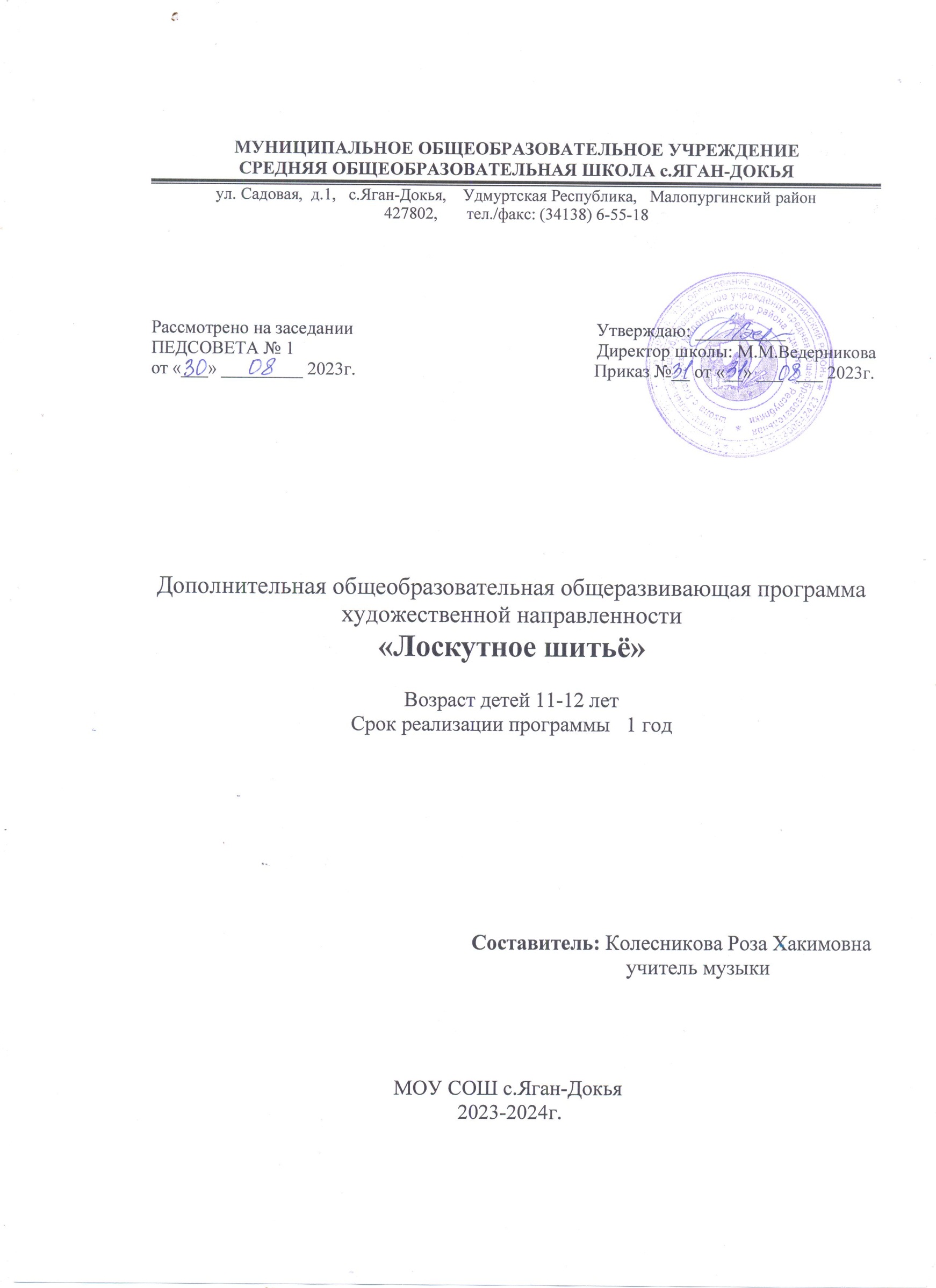 ПОЯСНИТЕЛЬНАЯ ЗАПИСКАДополнительная общеобразовательная общеразвивающая программа «Лоскутное шитьё» разработана в соответствии нормативными документами:- Федеральным законом РФ от 29.12.2012 г. №273-ФЗ «Об образовании в Российской Федерации»; - Федеральным законом РФ от 27.07.2006 г. № 152-ФЗ «О персональных данных»;                                      -  Постановлением Главного государственного санитарного врача РФ от 28.09.2020 г. № 28 «Об утверждении Санитарных правил СП 2.4.3648-20 «Санитарно-эпидемиологические требования к организациям воспитания и обучения, отдыха и оздоровления детей и молодежи»;- Приказом Министерства просвещения РФ от 27 июля 2022 года № 629 «Об утверждении порядка организации и осуществления образовательной деятельности по дополнительным общеобразовательным программам».- Уставом МОУ СОШ с.Яган-Докья.- Положением о дополнительной общеобразовательной общеразвивающей программе Муниципального общеобразовательного учреждения средней общеобразовательной школы с.Яган-Докья.          - Локальными актами МОУ СОШ с.Яган-Докья. Научиться шить своими руками мечтают абсолютно все женщины, начиная от пятилетней девочки, которая только начинает ходить в детский сад и уже мечтает о том, чтобы шить своими руками одежду для своих кукол и заканчивая семидесятилетней бабушкой, которая хочет приобрести швейную машинку, чтобы также своими руками шить одежду, но уже для своей внучки. Получается такой вот круговорот одежды, сделанной собственноручно в природе. Самое сложное в этом всем процессе понять, что ты можешь, что ты должна, что ты научишься шить, и здесь нет ничего сложного.В современном мире детская мода уже приобрела статус «значимой» и оказывает такое же влияние, как и взрослая. Тем более, одежда ручной работы считается очень модной и ценной, так как она обычно абсолютно уникальна.Школьная программа не раскрывает всех особенностей и тонкостей индивидуального пошива, моделирования и конструирования одежды, не дает представления об истории  моды, модельерах, стилях одежды и, самое главное, не воспитывает чувство стиля и красоты. Каждый ребенок стремиться быть уникальным, тем более девочки, а навыки моделирования, конструирования и технологии изготовления одежды, полученные на занятиях, дадут возможность детям шить любые изделия, а некоторым из них и определиться с будущей профессией. Это имеет большое практическое значение в дальнейшей жизни ребенка. Все  это определяет новизну данной программы.Направленность программы: художественнаяНовизна:Данной программы заключается в том, чтобы помочь ребенку уйти от стрессовых ситуаций. Нагрузки в школе растут. И вместе с этим – раздражительность, головные боли, а некоторые, уже в этом возрасте, узнают о том, что у них есть давление. Оказывается, от стрессов и головных болей помогает такое время провождения, как разбирать разноцветные тряпичные лоскутки. Рукодельницы открывают новые  возможности декоративно использования чудесных узоров, придумывая на их основе оригинальные жилеты, панно, покрывала, подушки, салфетки. Используется компьютерная технология.Актуальность программы: заключается в том, что ребенок, освоив навыки моделирования, конструирования и технологии изготовления основных видов одежды, сможет самостоятельно с ранних лет создавать свой неповторимый стиль и имидж, научится одеваться сам и одевать других без лишних затрат. Увлекательное рукоделие ,шитье из лоскутков появилось  в России в незапамятные времена, популярность получило во второй половине 19 века.Педагогическая целесообразность: данной программы состоит в обучении  детей навыкам моделирования и конструирования не только по схемам, опубликованным в журналах по рукоделию, но и дает навыки умения самостоятельно создавать эскизы и чертежи выкроек изделий в соответствии с особенностью своей фигуры.Цель программы: Развитие творческой личности, овладение практическими умениями обрабатывать текстильные материалы с целью создания изделий из ткани. Формирование устойчивого интереса к мозаике лоскутных узоров.Задачи: - формирование знаний, умений и навыков в выполнении различных изделий из лоскутных тканей;-  развивать аккуратность, усидчивость, бережное и экономное отношение к материалам;-  создание условий для творческого труда. Обучающие:- обучить основам мастерства;- обучение искусству гармоническую культуру;- обучить качественно выполнять работу, рационально используя материал и время;- научить изготавливать чертеж выкройки швейного изделия;- научить читать чертежи;- научить определять название и форму деталей кроя;- научить выполнять  разнообразные виды ручных швов;- научить выполнять  разнообразные виды машинных  швов и отделок изделий;- научить подбирать материал  для изготовления швейного изделия;- научить выбирать последовательность операций по изготовлению.Воспитательные:- воспитать чувство красоты, вкуса и индивидуальности;- воспитать настойчивость в преодолении трудностей, достижении поставленных задач;- воспитать культуру общения в детском коллективе во время занятий;- воспитать аккуратность и усидчивость при работе над изделием;- воспитание любви   прекрасному;- воспитание уважения к народным традициям.Развивающие:-  развитие фантазии, творческих способностей, развивать моторику рук во время занятий;- развивать идейно-художественное мышление;- развивать самостоятельность при выборе и изготовлении швейных изделий.- знакомство детей с русским ,удмуртским народным творчеством;- развитие умения анализировать, давать оценку своей работе;- нравственное, интеллектуальное развитие личности.Данная программа рассчитана на возрастную категорию детей от 11 до 12 лет.Срок реализации программы 1 года.Программа рассчитана на 51 час.Режим занятий: 1 год - один раз в неделю по 1,5 учебных часа (51 час в год). Формы проведения занятия:- беседа;- творческая мастерская;- выставки;УЧЕБНЫЙ ПЛАНКалендарно-тематическое планированиеСОДЕРЖАНИЕ ПРОГРАММЫ Вводное занятие. История лоскутного шитья. Инструменты и материалы. Правила безопасности.Цели и задачи обучения. Содержание программы кружка. Правила поведения в  мастерской. Правила безопасности  работы и личной гигиены. Организация рабочего места . История лоскутного шитья. Традиционное лоскутное шитье в России и в Удмуртии. Оборудование, инструменты и приспособления для лоскутного шитья. Материалы: подбор и подготовка, декатировка, крахмаление. Организация рабочего места.Объекты труда: лоскутные картины, прихватки, другие предметы домашнего обихода, плоские и объемные композиции.Цветовое сочетания .Цветовой круг. Основные, дополнительные. Теплые холодные. Контрастные, родственные цвета. Гармоническое сочетание цветов.Объекты труда: лоскутные изделия, ткани разных цветов.Декатировка. Раскрой деталей.Свойства тканей. Виды тканей. Работа с тканями в процессе эксплуатации. Подготовка ткани к работе. Изготовление тканей для раскроя. Раскрой лоскутных деталей.Объекты труда: ткани разных цветов, фактур, рисунки, шаблоны.Аппликация. Способы выполнения .Использование аппликации в лоскутной технике. Технология выполнения аппликации. Подбор лоскутов. Выполнение аппликации. Влажно-тепловая обработка. Общие правила выполнения всех видов ручных швов. Закрепление нитки на ткани. Сметывание с помощью булавок. Применение ручных швов в аппликации.Объекты труда: панно, лоскутная картина.Выполнение аппликации в технике ручных швов.Выбор сюжета. Способы увеличения или  уменьшения рисунка. Изготовление деталей кроя. Подбор ткани. Подготовка ткани к работе. Раскрой деталей. Сборка деталей. Сметывание. Изготовление изделия с помощью ручных швов.Объекты труда: панно, лоскутная картина.Окончательная обработка изделия.Окончательная обработка изделия. Придание работе законченности влажно- тепловая обработка. Виды машинных швов, применяемых в аппликации.Виды машинных швов, наиболее часто применяемых в лоскутном шитье. Их назначение и применение. Объекты труда: образцы машинных швов.Выполнение аппликации в технике машинных швов.Подбор сюжета для лоскутной картины. Выполнение эскиза. Подбор ткани, подготовка ткани к работе. Раскрой деталей. Изготовление изделия с помощью машинных швов.Объекты труда: панно, лоскутная картина, предметы быта.Окончательная обработка.Окончательная сборка изделия. Технология пошива. Придание работе законченности. Использование техники ручных швов пошива для проработки мелких деталей и контурных рисунков. Объекты труда: панно, лоскутная картина, предметы быта.Изделия в технике «квадрат».Раскрой лоскутных деталей. Технология пошива. Подбор и подготовка ткани к работе.Объекты труда: шаблоны, ткани.Изготовление изделия в технике «квадрат». Выполнение узора «шахматка» двумя способами: соединение квадратов, соединение полосок. Соединение с прокладкой, обработка изделия. Влажно – тепловая обработка. Требования к качеству готовых изделий.Объекты труд: лоскутная прихватка, салфетка и другие предметы быта.Изделие в технике «треугольник».Раскрой  лоскутных деталей. Технология пошива. Подбор  и подготовка ткани  к работе.Объекты труда: шаблоны, ткани.Изготовление изделие в технике «треугольник».Раскрой  лоскутных деталей. Выполнение узора «квадрат в квадрате».Соединение с прокладкой, обработка изделия. Влажно- тепловая обработка. Требования к качеству готовых изделий.Объекты труд: лоскутная прихватка, салфетка, панно  и другие пр.Техника  «полоска». Подготовка ткани к работе. Раскрой полосок .Технология пошива.Объекты труда: лоскутная прихватка, салфетка, коврик, панно.Изготовление изделия в техника «полоска»Рисунок «диагональная полоска», «паркет», «ананас».Соединение лоскутного изделия с прокладкой и подкладкой. Влажно-тепловая обработка.Объекты труда: лоскутная прихватка, салфетка, коврик, панно.Работа на выбор. Изготовление предметов быта в лоскутной технике.Выбор модели и ее назначения, эскизирование. Подбор ткани по цвету, фактуре, рисунку. Подготовка ткани к работе. Раскрой. Изготовление изделия в лоскутной технике, в технике накладного шитья. Окончательная обработка изделия. ВТО. Контроль качества готового изделия.Объекты труда: фартук, прихватка, коврик, наволочка, панно и др.ОЖИДАЕМЫЕ РЕЗУЛЬТАТЫ:По окончании 1 года обучения учащиеся знают:- технику работы лоскутным материалом;-название  и назначение ручных инструментов и приспособлений (иглы, ножницы);-правила безопасности труда при работе указанными инструментами;-правила безопасности при работе на швейной машине и с утюгом.По окончании 1 года обучения учащиеся умеют:-организовать рабочее место;-соблюдать правила безопасности при работе на швейной машине и с утюгом;-соблюдать правила безопасности инструментами;-планировать последовательность лоскутного шитья;-соблюдать контроль результата практической работы по образцу изделия;-подбирать рисунок для шитья из лоскутков.Предметные результатысформированы знания по лоскутному шитью на уровне применения в различных видах декора;умеют выполнять изделия в технике лоскутного шитья.Знают и различают разновидности ткани, ручные и машинные строчки.Умеют эстетично применяют фурнитуру, отделочные материалы.Знают и соблюдают технологические требования при раскрое ткани.Умеют строить, рассчитывать схему, эскиз изделия. Личностные результатывладеют выраженной устойчивой учебно-познавательной мотивацией интересом к учении.владеют навыками к самообразованию и самовоспитанию.обладают адекватной позитивной самооценкой и Я — концепцией.обладают компетенцией в реализации основ гражданской идентичности в поступках и деятельности. Метопредметные результатыКоммуникативные:обладают собственным мнением,умеют аргументировать и координировать свою позицию с позицией партнеров в сотрудничестве при выборе общего решения в совместной деятельности. Познавательные:умеют давать определение понятиямУмеют устанавливать причинно – следственные связи (индуктивные, дедуктивные).Умеют обосновывать свое мнение и позицию. Регулятивный:Умеют планировать и прогнозировать учебные действия.Умеют контролировать личные действия и действия других в сотрудничестве.Имеют навыки самооценки и само регуляции.Умеют выявлять в работе области подлежащие коррекции. обладают собственным мнением,умеют аргументировать и координировать свою позицию с позицией партнеров в сотрудничестве при выборе общего решения в совместной деятельности. Итогом работы деятельности учащихся являются итоговые работы,  выставки, организованные в школе и на родительских собраниях.УСЛОВИЯ РЕАЛИЗАЦИИ ПРОГРАММЫ:1. Правила техники безопасности при работе с крючками, швейными иглами, булавками, ножницами, электрическим утюгом.2. Наличие инструментов: швейная машина;ножницы;ткань;лоскутки;швейные нитки;швейные иглы;булавки;сантиметровая лента;электрический утюг;гладильная доска.3. Наличие материалов:пряжа и нитки разной толщины и цветов;фурнитура;калька;миллиметровая бумага;4. Специальная литература.5. Наглядно-иллюстративные и дидактические материалы:таблица «Основные приёмы шитья»;схемы изделий;коллекции ниток;образцы вязания;шаблоны;изделия;дидактические карточки.МЕТОДИЧЕСКОЕ ОБЕСПЕЧЕНИЕ ПРОГРАММЫ:Приборы и оборудования: швейные машины, иглы, ножницы, линейки, мел, сантиметровая лента.Максимова М., Кузмина М.,Кузьмина НМозайка лоскутных узоров .- М.: Издательство Эксмо,2007.Грин М. Шитье из лоскутков. – М.: Просвещение, 1981.      4. Кузьмина М., Максимова М. Лоскутики. – М.: ЗАО ЭКСМО-Пресс, 1998.      5. Костикова И. Школа лоскутной техники. – М.: Культура и традиции, 1997.6. Калинич М., Павловская Л., Савиных В. Рукоделие для детей. – Минск.: Полымя, 1997.7. Костикова И. Школа лоскутной техники. – М.: Культура и традиции, 1997.8. Кузьмина М., Максимова М. Лоскутики. – М.: ЗАО ЭКСМО-Пресс, 1998.9. Журналы «Народное творчество», “Анна”, “Золушка-пэчворк”, “Пэчворк”, “Лена-рукоделие”.1990-2009гг.10. Калинич М., Павловская Л., Савиных В. Рукоделие для детей. – Минск.: Полымя, 1997.КАЛЕНДАРНЫЙ УЧЕБНЫЙ ГРАФИКУсловные обозначения:У- учебная неделяП- праздничная неделяПА- промежуточная аттестацияИА- итоговая аттестацияФОРМА АТТЕСТАЦИИ/КОНТРОЛЯУчастие в выставках, разных  мероприятиях касающихся данного мероприятия.Контроль и оценка уровня усвоения обучающимися является составной частью учебно-воспитательного процесса. Учебная деятельность детей осуществляется (обратная связь), педагог получает информацию о состоянии этой учебной деятельности. Оценивается также опыт творческой деятельности, рейтинговая оценка деятельности осуществляется по показателям: творческие достижения; ответственность и инициатива в учебном процессе. Любая работа детей – большой труд, стала для ребят самоцелью, с его помощью дети становятся более уверенными в себе и получают поддержку.Этим определяется результативность работы. В ходе реализации программы используется метод «взаимного обучения», например, проводится целое занятие старшими обучающимися для младших по заранее составленному плану с педагогом и под его наблюдением. В процессе проведения оценки проводятся и внутренние коллективные конкурсы: творческие, интеллектуальные, игровые, шуточные и т. д.КОНТРОЛЬНО-ИЗМЕРИТЕЛЬНЫЕ МАТЕРИАЛЫ:Тест по теме: «Лоскутного шитья»С какого века стало развиваться лоскутное шитье в России.18 век17век19век20 векВ какой среде зародилось лоскутное  шитье.В городской В крестьянскойВ рабочей  в купеческойВ каких годах 20 века вошел в обиход фольклорной стиль.70-х60-х80-х50-хКакой предмет домашнего обихода долгое время считался частью приданного.Коврики из лоскутков ПрихваткиКоврики из уголков.В какой стране лоскутное шитье имеет статус национального искусства.В АнглииВ Америкев Россив ШвецииКонтрольные тестовые задания.Тема: «Лоскутное шитьё»Что такое лоскутная работа;Шитьё из лоскутков;Заплатка или кусочек материала;Лоскут, пятно неправильной формы;Лента и тесьма;Узоры.Что явилось причиной появления лоскутного шитья?Богатство;Обеспеченность;Бедность.Какие ткани пригодны для лоскутного шитья?Хлопчатобумажные;Льняные;Вискозные;Шерстяные;Синтетические.Какой рисунок не может быть на лоскутках?Без рисунка;Цветочный рисунок;Геометрический рисунок;Выпуклый рисунок.Тематический рисунок;Абстрактный рисунок. В качестве отделки в лоскутных изделиях широко применяется:Бант;Кант;Тесьма;Кружево;Ленты;Бусины;Пуговицы.Какие цвета лоскутков наиболее гармоничны друг с другом?Синий, белый, оранжевый;Синий, голубой, фиолетовый;Красный, зеленый, желтый;Красный, оранжевый, желтый.Какие инструменты и материалы и оборудования необходимы для выполнения работ в лоскутной технике.Ткань;Крючок;Картон;Нитки;Ножницы.8. В лоскутной технике предпочтение отдается  простому переплетению.1.полтяное2. -------3. -------4. -------9.Почему деталь основы нужно выкраивать немного больше, чем готовое лоскутное полотно?Чтобы лоскутики не распускались;Чтобы дать больше припуск на шов;Ткань в лоскутном полотне немного тянется.РАБОЧАЯ ПРОГРАММА ВОСПИТАНИЯкалендарный план воспитательной работы.Цель: Создание условий для формирования социально-активной, творческой, нравственно и физически здоровой  личности.          Направление 1: Формирование и развитие творческих способностейобучающихсяЗадачи: Создание условий для развития творческих способностей обучающихся через разнообразные формы  деятельности.Направление 2: Духовно-нравственное, гражданско-патриотическое воспитание, формирование общей культуры учащихся.         Задача: Формирование культуры поведения, уважения к личности, становление и развитие высоконравственного, ответственного, инициативного и социально компетентного гражданина и патриотаНаправление 3: Формирование культуры здорового и безопасного образа жизни и комплексной профилактической работыЗадачи: укреплению физического, нравственно-психического здоровья учащихся, формирование культуры здорового и безопасного образа жизни.СПИСОК ЛИТЕРАТУРЫМаксимова М., Кузмина М.,Кузьмина НМозайка лоскутных узоров.- М.: Издательство Эксмо,2007.Грин М. Шитье из лоскутков. – М.: Просвещение, 1981.     4. Кузьмина М., Максимова М. Лоскутики. – М.: ЗАО ЭКСМО-Пресс, 1998.     5. Костикова И. Школа лоскутной техники. – М.: Культура и традиции, 1997.6. Калинич М., Павловская Л., Савиных В. Рукоделие для детей. – Минск.: Полымя, 1997.7. Костикова И. Школа лоскутной техники. – М.: Культура и традиции, 1997.8. Кузьмина М., Максимова М. Лоскутики. – М.: ЗАО ЭКСМО-Пресс, 1998.9. Журналы «Народное творчество», “Анна”, “Золушка-пэчворк”, “Пэчворк”, “Лена-рукоделие”.1990-2009гг.10. Калинич М., Павловская Л., Савиных В. Рукоделие для детей. – Минск.: Полымя, 1997.№ п/пНаименование темыВсего часовТеорияПрактикаФорма аттестации ,контроля 1введение222Декатировка. Аппликация936Контроль3Работа на швейной машине1129Контроль изделия4Изделия в технике «квадрат»725Опрос, контроль5Изделия в технике «треугольник»817опрос6Техника «полоска»7167Задание на выбор716Коллективный анализ, выставка8Итого: 51 час1239№Наименование раздела, темыКоличество часовКоличество часовКоличество часовФорма контроля№Наименование раздела, темыТеорияПрактикаВсегоФорма контроля1Введение2Беседа1.11.1Вводное занятие. Организация рабочего места .ТБ. Проектирование.112Декатировка. Аппликация92.1Декатировка11Вопросы задания.2.2Виды и техника изготовления аппликаций.253Работа на швейной машине113.1Машиноведение.Бытовая швейная машина. Машинные швы.1Контроль3.2Виды машинных швов194Изделия в технике «квадрат»74.1Особенности конструирования и моделирования из лоскутков. Технология изготовления швейного изделия из лоскутов.14.2Изделие в технике «квадрат»124.3Изготовление изделия в технике «квадрат»3Контроль качества изделия5Изделия в технике  «треугольник»85.1Изделия в технике «треугольник»135.2Изготовление изделия в технике  «треугольник»4Контроль качества изделия6Техника «полоска»76.1Техника «полоска»126.2Изготовление изделия в технике  «полоска»47Задание на выбор77.1Творческое задание на выбор. Изготовление предметов быта в лоскутной технике.15Коллективный анализ7.2Подведение итогов- выставка1ВыставкаИтого:123951ч.ПолугодиеМесяцНедели обученияДаты учебных недельГод обучения1 полугодиесентябрь104-09У1 полугодиесентябрь211-16У1 полугодиесентябрь318-23У1 полугодиесентябрь425-30У1 полугодиеоктябрь502-07У1 полугодиеоктябрь609-14У,ПА1 полугодиеоктябрь716-21У1 полугодиеоктябрь823-28У, 1 полугодиеоктябрь930-04П (каникулы)1 полугодиеноябрь1006-11У1 полугодиеноябрь1113-18У1 полугодиеноябрь1220-25У1 полугодиеноябрь1327-02У1 полугодиедекабрь1404-09У1 полугодиедекабрь1511-16У1 полугодиедекабрь1618-23У,ПА1 полугодиедекабрь1725-30У2 полугодиеянварь1801-06П(каникулы)2 полугодиеянварь1908-13П(каникулы)2 полугодиеянварь2015-20У,ПА2 полугодиеянварь2122-27У2 полугодиеянварь2229-03У2 полугодиефевраль2305-10У2 полугодиефевраль2412-17У2 полугодиефевраль2519-24У2 полугодиефевраль2626-02У2 полугодиемарт2704-09У2 полугодиемарт2811-16У2 полугодиемарт2918-23У,ПА2 полугодиемарт3025-30П(каникулы)2 полугодиеапрель3101-06У2 полугодиеапрель3208-13У2 полугодиеапрель3315-20У,ПА2 полугодиеапрель3422-27У2 полугодиемай3529-04У2 полугодиемай3606-11У2 полугодиемай3713-18У,ИА2 полугодиемай3820-25У2 полугодиемай4027-31УВсего учебных часов Всего учебных часов Всего учебных часов 36Всего часов по программеВсего часов по программеВсего часов по программе34Дата учебного годаДата учебного годаДата учебного года01.09.2023 г.Дата окончания учебного годаДата окончания учебного годаДата окончания учебного года31.05.2024 г.СрокиМероприятиеМероприятиеСЕНТЯБРЬСЕНТЯБРЬСЕНТЯБРЬдатыПланирование работы кружка на учебный годПланирование работы кружка на учебный годВечер чаепитие «Мы принимаем вас в свою семью» приветствие новых учащихся кружкаВечер чаепитие «Мы принимаем вас в свою семью» приветствие новых учащихся кружкаОКТЯБРЬОКТЯБРЬОКТЯБРЬв течение года, согласно Положения о конкурсахУчастие учащихся в конкурсах, выставках различного уровняУчастие учащихся в конкурсах, выставках различного уровняУчастие в общешкольных выставках-конкурсах: «Осенний бал»,  «День пожилого человека», «День Матери», «Новый год», «Международный день 8 марта», «Последний звонок» и т.п.Участие в общешкольных выставках-конкурсах: «Осенний бал»,  «День пожилого человека», «День Матери», «Новый год», «Международный день 8 марта», «Последний звонок» и т.п.НОЯБРЬНОЯБРЬНОЯБРЬУчастие в национальном месячникеУчастие в национальном месячникерегулярно, в течение годаФизкультминутка на занятиях, гимнастика для глаз, упражнения для снятия  утомляемостиФизкультминутка на занятиях, гимнастика для глаз, упражнения для снятия  утомляемостиДЕКАБРЬДЕКАБРЬДЕКАБРЬУчастие в конкурсе «Новогодняя игрушка»Участие в конкурсе «Новогодняя игрушка»ЯНВАРЬЯНВАРЬЯНВАРЬПосещение театра оперы и балета УР.Посещение театра оперы и балета УР.ФЕВРАЛЬФЕВРАЛЬФЕВРАЛЬУчастие в мероприятии  к 23 февраля «Защитникам Отечества»Участие в мероприятии  к 23 февраля «Защитникам Отечества»МАРТМАРТМАРТУчастие в конкурсе, посвященном Международному дню 8 марта.Участие в конкурсе, посвященном Международному дню 8 марта.АПРЕЛЬАПРЕЛЬАПРЕЛЬМАЙМАЙМАЙУчастие в конкурсе выставке, посвященной Дню Победы.СрокиСрокиСрокиМероприятиеСЕНТЯБРЬСЕНТЯБРЬСЕНТЯБРЬСЕНТЯБРЬПрофилактические беседы с детьми «Правила поведения на занятиях в кабинете, в общественных местах»ОКТЯБРЬОКТЯБРЬОКТЯБРЬОКТЯБРЬАкция Милосердие  ко дню Пожилого человека «Добрые дела живут века» НОЯБРЬНОЯБРЬНОЯБРЬНОЯБРЬДЕКАБРЬ                     ДЕКАБРЬ                     ДЕКАБРЬ                     ДЕКАБРЬ                     ЯНВАРЬЯНВАРЬЯНВАРЬЯНВАРЬ Беседа «Рождественские праздники на Руси» познавательные мероприятия во время зимних каникул  Беседа «Рождественские праздники на Руси» познавательные мероприятия во время зимних каникул ФЕВРАЛЬФЕВРАЛЬФЕВРАЛЬФЕВРАЛЬУроки мужества . Цикл бесед «Героев наших имена», посвященных Дню защитников Отчества.МАРТМАРТМАРТМАРТК Всероссийской  неделе  детской и юношеской книги КВН «Сказки водят хоровод» АПРЕЛЬАПРЕЛЬАПРЕЛЬАПРЕЛЬИгра –путешествие «Космические приключения» Игра –путешествие «Космические приключения» МАЙМАЙМАЙМАЙпрезентация «Дети – герои Великой Отечественной войны»,презентация «Дети – герои Великой Отечественной войны»,презентация «Дети – герои Великой Отечественной войны»,СрокиМероприятиеМероприятиеСЕНТЯБРЬСЕНТЯБРЬСЕНТЯБРЬПроведение инструктажа по технике безопасности на занятиях , соблюдение правил пожарной безопасности ОКТЯБРЬОКТЯБРЬОКТЯБРЬв течение годаФизкультминутки для релаксации, гимнастика для глаз, упражнения для снятия утомляемостиФизкультминутки для релаксации, гимнастика для глаз, упражнения для снятия утомляемостиНОЯБРЬНОЯБРЬНОЯБРЬ Профилактическая беседа «Мы знакомимся с дорожными знаками»  Профилактическая беседа «Мы знакомимся с дорожными знаками» ДЕКАБРЬДЕКАБРЬДЕКАБРЬПроведение инструктажа о правилах поведения на новогодних праздниках, во время зимних каникул, об осторожном обращении с петардами , гирляндами и бенгальскими  огнями Проведение инструктажа о правилах поведения на новогодних праздниках, во время зимних каникул, об осторожном обращении с петардами , гирляндами и бенгальскими  огнями ЯНВАРЬЯНВАРЬЯНВАРЬПрофилактическая беседа о соблюдении температурного режима, предупреждение обморожения при низких температурахПрофилактическая беседа о соблюдении температурного режима, предупреждение обморожения при низких температурахФЕВРАЛЬФЕВРАЛЬФЕВРАЛЬПрофилактическая беседа «Интернет-безопасность»Профилактическая беседа «Интернет-безопасность»МАРТМАРТМАРТ Профилактическая беседа «Осторожно – тонкий лёд!», « Профилактическая беседа «Осторожно – тонкий лёд!», «АПРЕЛЬАПРЕЛЬАПРЕЛЬСоблюдение техники безопасности при сходе снега с крыш, тонкий лед, гололёд.Соблюдение техники безопасности при сходе снега с крыш, тонкий лед, гололёд.МАЙМАЙМАЙИнструктаж, беседа о правилах поведения во время летних каникул, правила поведения на водоемах, в лесу.